INDICAÇÃO Nº                   /2020ASSUNTO: REITERA A SOLICITAÇÃO POR MELHORIAS NAS SINALIZAÇÕES DE PLACAS NA AVENIDA DORIVAL MANTOVANI, CONFORME ESPECIFICA.Senhor PresidenteINDICO ao Sr. Prefeito Municipal, nos termos regimentais, que se designe S. Exa. determinar ao setor competente da Administração, que providencie e melhoria nas sinalizações de placas (aviso de proibido tráfego de caminhões e ônibus, devagar, curva perigosa e descida acentuada) na Avenida Dorival Mantovani, no Jardim Nova Itatiba, (conforme imagens anexas).Nesta avenida na altura do número 546 tem ocorrido diversos acidentes com caminhões pesados que não conseguem subir e acabam voltando de ré, ocasionando transtornos aos usuários e moradores.Este vereador já solicitou diversas vezes melhorias para esta via, visto que além deste problema de a sinalização ser deficitária, recentemente com a retirada do radar de velocidade os moradores reclamam dos veículos que transitam em alta velocidade.Ocorre que esta é uma via de grande movimento, cada vez mais utilizada pelos usuários, e, moradores relataram a este gabinete que as placas estão com falta de visibilidade e com pouca sinalização, sendo este o motivo pelo qual solicitam providências.SALA DAS SESSÕES, 04 de novembro de 2020.HIROSHI BANDO                                        Vereador – PSD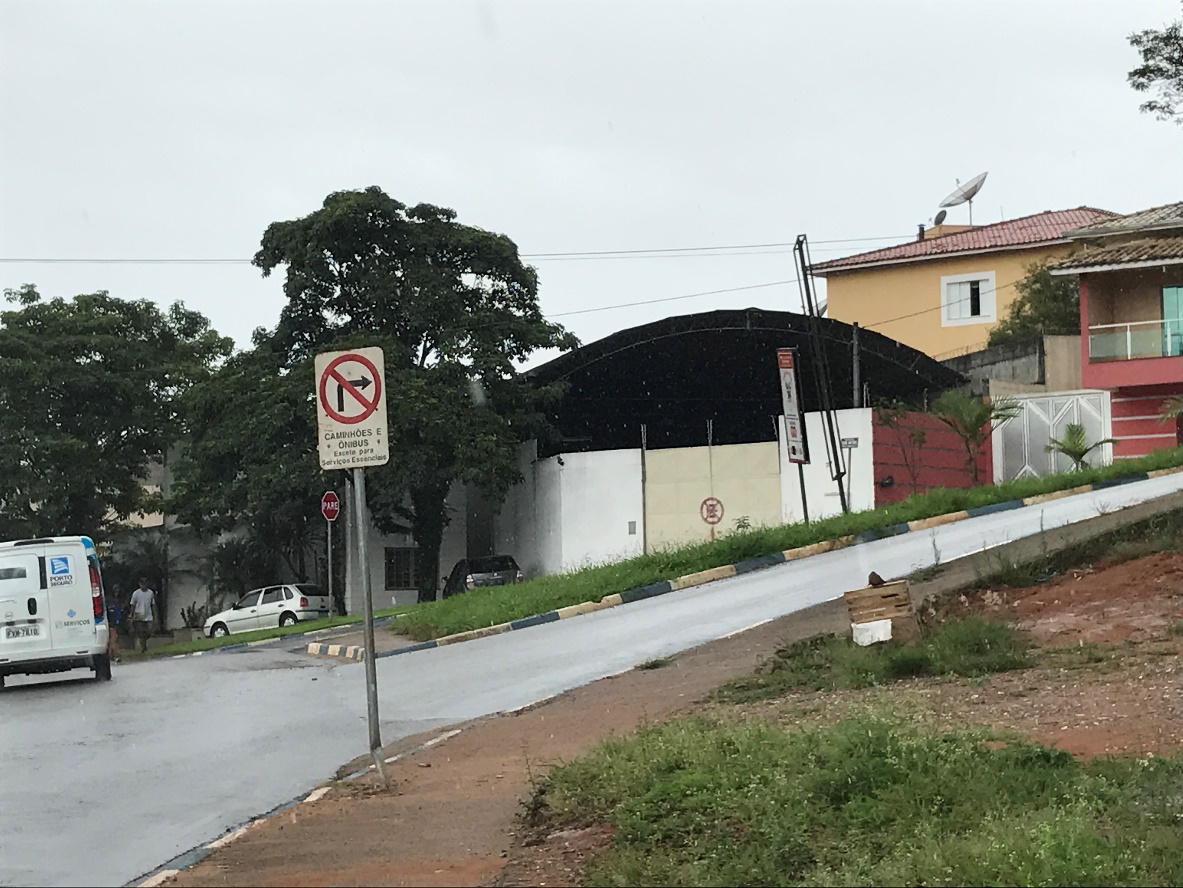 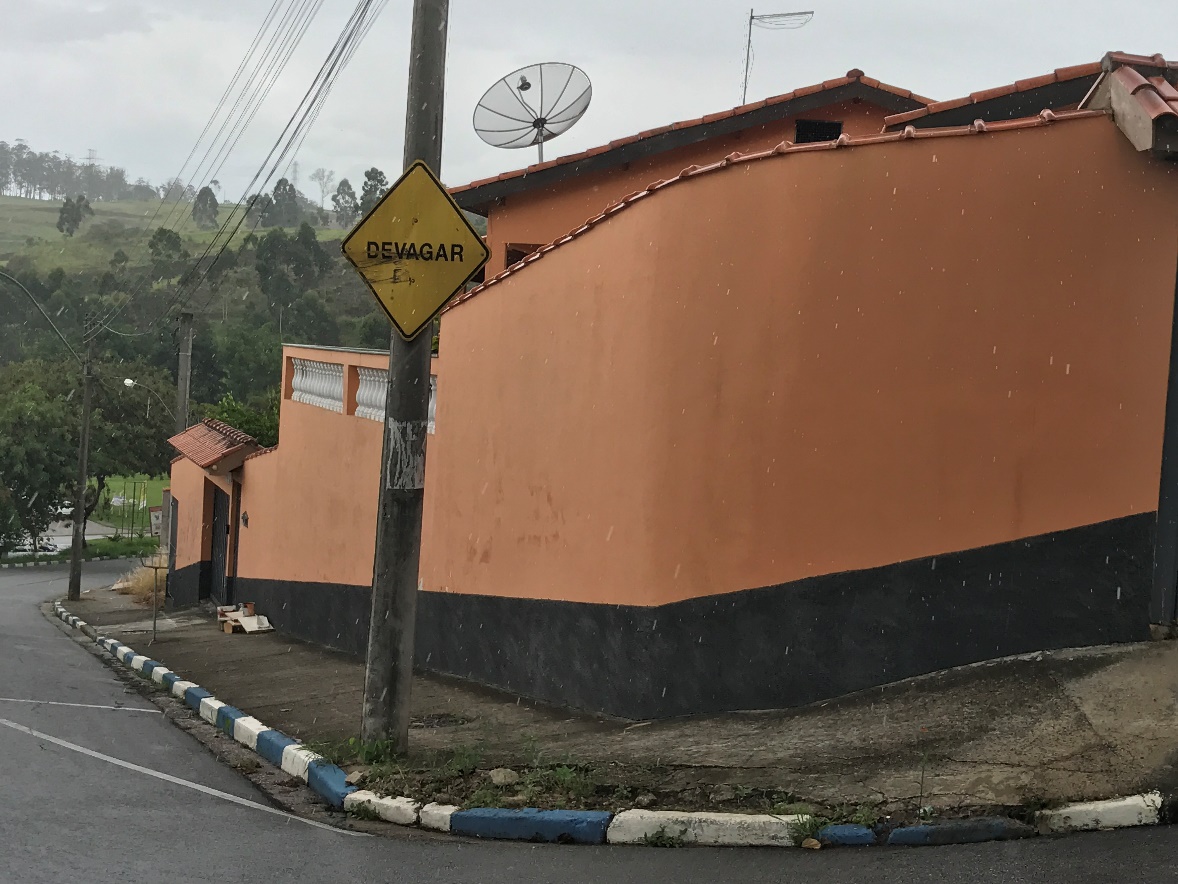 